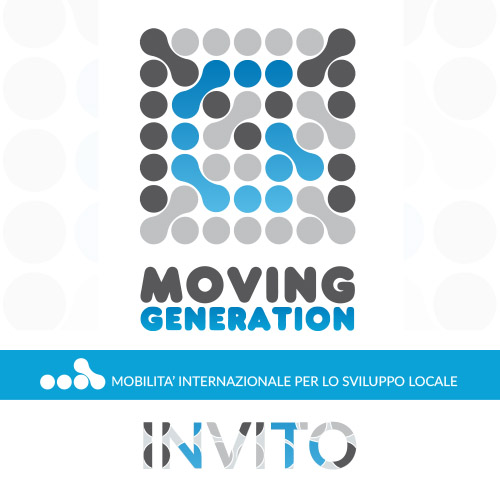 In vista dell'avvio della  5 edizione di Moving Generation, abbiamo il piacere di invitarvi alla conferenza di presentazione del Progetto, che si terrà il:
24 settembre 2014, ore 17:30(presso Saletta della Banca di Forli, Via Bruni 2, Forli)Il Programma dell'incontro prevede:Interventi degli enti promotoriPresentazione dei risultati dei 4 anni di attivitàInterventi di alcune delle aziende partecipantiTestimonianze dei ragazzi partecipantiInformazioni:Multifor S.c.a.r.l.:						Moving Generation:www.multifor.it						www.movingeneration.neta.como@multifor.it						mg@movingeneration.net